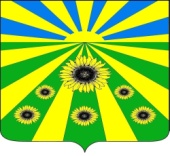 РЕШЕНИЕСОВЕТА РАССВЕТОВСКОГО СЕЛЬСКОГО ПОСЕЛЕНИЯ СТАРОМИНСКОГО РАЙОНАот 29.02.2024                                                                                               № 47.1п. РассветОб утверждении отчета главы сельского поселения о результатах деятельности Совета и администрации Рассветовского сельского поселения Староминского района за 2023 годЗаслушав и обсудив отчет главы Рассветовского сельского поселения Староминского района Демченко Александра Викторовича о результатах деятельности Совета и администрации Рассветовского сельского поселения Староминского района за 2023 год, руководствуясь статьей 35 Федерального закона от 06 октября 2003 года № 131-ФЗ «Об общих принципах организации местного самоуправления в Российской Федерации» и статьей 26 Устава Рассветовского сельского поселения Староминского района, Совет Рассветовского сельского поселения Староминского района р е ш и л:1. Утвердить отчет главы Рассветовского сельского поселения Староминского района Демченко Александра Викторовича о результатах деятельности Совета и администрации Рассветовского сельского поселения Староминского района за 2023год (прилагается).2. Признать работу главы Рассветовского сельского поселения Староминского района за 2023 год удовлетворительной.3. Разместить отчет главы Рассветовского сельского поселения Староминского района о результатах деятельности Совета и администрации Рассветовского сельского поселения Староминского района за 2023 год на официальном сайте администрации Рассветовского сельского поселения  Староминского района в сети «Интернет».4. Решение вступает в силу со дня его официального обнародования.Глава Рассветовского сельского поселения Староминского района                                                                     А.В.ДемченкоОТЧЁТ главы Рассветовского сельского поселения «О результатах деятельности Совета и администрации Рассветовского сельского поселения за 2023 год»Добрый день, дорогие жители, уважаемые депутаты и гости!В соответствии с действующим федеральным законодательством, глава сельского поселения ежегодно отчитывается перед депутатами и населением о проделанной работе, и сегодня Вашему вниманию представляется отчет о работе за 2023 год. Общая характеристика поселения и его экономики.Рассветовское сельское поселение расположено в северо-западной части Краснодарского края, менее чем в  от краевого центра города Краснодара и в 20,5 км от районного центра – станицы Староминской. Рассветовское сельское поселение включает в себя шесть населенных пунктов с населением на 01.01.2024 г.:-поселок Рассвет –                               1388 чел.;-поселок Первомайский –                     477 чел.;-поселок Восточный –                           258 чел.;-поселок Заря –                                       257 чел.;-поселок Дальний –                                265 чел.;-поселок Придорожный –                      103 чел..Всего в поселении проживает 2748 человек. Количество постоянных хозяйств (дворов) – 1150, занимаемая площадь составляет 678,48 га. Административным центром является поселок Рассвет. На территории Рассветовского сельского поселения проживает 13 национальностей.В 2023 году на территории поселения родилось детей – 3 чел, умерло жителей 36 чел. Из всего населения граждан в трудоспособном возрасте 1481 чел., пенсионеров – 673 чел., детей от рождения до 18 лет – 484 чел., семей имеющих 3-х и более детей – 38. Традиционно основу экономики сельского поселения составляет сельское хозяйство, это -АО фирма Агрокомплекс им. Н.И. Ткачева «п/п Большевик», ООО «Скиф», ООО «АгроСоюз», ООО «Аверс», ОАО «Староминскагропромтранс», КФХ Ланко, КФХ «Задруцкий» и другие. Также осуществляют свою деятельность 806 ЛПХ.Торговля представлена 12-ю объектами торговли. В поселении, представлены 2 основных сотовых операторов связи: Мегафон и МТС. К сожалению, на территории поселения работает только 280 жителей, все остальные вынуждены искать работу за пределами поселения или ведут личное подсобное хозяйство.Согласно полученным данным из Центра занятости населения Староминского района, количество безработных граждан на территории Рассветовского сельского поселения состоящих на учете в ЦЗ составляет- 6 человек. Уровень безработицы – на 01.01.2024 – составил 0,2 %Структура органов местного самоуправленияСтруктуру органов местного самоуправления составляют:Совет Рассветовского сельского поселения избран в 2019 году в количестве 10 депутатов, фактически сейчас 9 депутатов один депутат сложил полномочия в связи переходом на муниципальную службу.Администрация Рассветовского сельского поселения.Глава Рассветовского сельского поселения.4. Муниципальные учреждения (МКУК СДК п. Рассвет) (МКУК «Рассветовская поселенческая библиотека»).Администрация и Совет Рассветовского сельского поселения в 2023 году осуществляли свою деятельность в соответствии с Федеральным Законом №131 «Об общих принципах организации местного самоуправления в РФ», Уставом Рассветовского сельского поселения, а также нормативными актами федерального, регионального и местного уровней, определяющих деятельность администрации в решении возложенных на нее полномочий. Осуществлением поставленных задач занимались:-6 муниципальных служащих;-1 инспектор ВУС;-работники муниципальных учреждений (МКУК СДК п. Рассвет) (МКУК «Рассветовская поселенческая библиотека»)-19 человек.Источником информации о деятельности администрации Рассветовского сельского поселения является официальный сайт Рассветовского сельского поселения, где размещаются нормативные документы, а также вся информация о деятельности администрации. Источниками информации также являются газета «Степная Новь», в сети «Телеграм», «VK Контакт».В рамках реализации Федерального закона от 27.07.2010 № 210-ФЗ «Об организации предоставления государственных и муниципальных услуг», разработаны и приняты административные регламенты по оказанию муниципальных услуг в сельском поселении в количестве 13 шт. В рамках организации межведомственного взаимодействия между администрацией Рассветовского сельского поселения и МФЦ заключено Соглашение об информационном взаимодействии при обеспечении предоставления государственных и муниципальных услуг в электронной форме. Один раз в неделю по средам в здании МКУК «СДК п. Рассвет» ведется прием специалисты МФЦ.3. Совет Рассветовского сельского поселения.Советом Рассветовского сельского поселения четвертого созыва в 2023 году проведено 9 сессий, на которых принято 52 решения.Наиболее значимые из них: принятие бюджета, внесение изменений в Устав и бюджет поселения, утверждение правил создания, внесение изменений в правила благоустройства и др.В Совете работает 3 депутатских комиссии:1. Комиссия по финансово-бюджетной и экономической политике, председателем которой является Ющенко Елена Александровна.2. Комиссия по вопросам агропромышленного комплекса, экологии, имущественных и земельных отношений, транспорта, связи, строительству и жилищно-коммунальному хозяйству, председателем которой является Мазняк Алексей Яковлевич.3. Комиссия по вопросам образования, здравоохранения, социальной защите населения, культуре, спорту, молодежи, взаимодействию с общественными организациями и средствами массовой информации, председателем которой является Алабердов Роман Алибиевич.Все нормативные акты, принятые Советом в 2023 году, подлежащие обнародованию, были обнародованы или опубликованы.Имеется годовой план работы Совета. За неделю публикуются объявления о сессии в газете «Степная Новь».Определяющим фактором в деятельности Совета стала слаженная конструктивная работа депутатского корпуса с исполнительной властью – администрацией поселения, основанная на полном взаимопонимании по всем направлениям деятельности, что существенно повысило результативность и эффективность совместной работы.  4. Бюджет сельского поселенияВ числе наиболее важных исполнительно-распорядительных полномочий администрации поселения, закрепленных уставом поселения, являются полномочия по исполнению бюджета поселения. Бюджет Рассветовского сельского поселения Староминского района за 2023 год по доходам исполнен на 101,6 % к годовым плановым назначениям (уточненный годовой план 53314,8 тыс. рублей, фактически поступило 53644,9 тыс. рублей), в том числе поступление собственных доходов составило 8084,1 тыс. рублей при плане 7753,8 тыс. рублей или 105,0 %. Динамика поступлений собственных доходов в бюджет Рассветовского сельского поселения Староминского района  свидетельствует о том, что в 2023 году наблюдался  небольшой рост собственных доходов.Динамика поступлений налога на доходы физических лиц в бюджет Рассветовского сельского поселения Староминского района  свидетельствует о небольшом увеличении данного налога в собственных доходах бюджета, так в 2023 году 330,3 тысяч рублей, что составляет 105,0 % к плановым назначениям 2023 года, а это 8084,1 тыс. рублей.Земельный налог в структуре собственных доходов бюджета поселения занимает 35,5 %. В 2023 году собрано - 2867,5 тысяч рублей, что составляет 100,4 % к плановым назначениям 2023 года, а это 2855,1 тысяч рублей.Определенный Бюджетным кодексом местный налог (налог на имущество физических лиц) в 2023 году занимал в структуре собственных доходов бюджета Рассветовского сельского поселения Староминского района по поступлению 4,2 %. В 2023 году собрано - 341,2 тыс. рублей 108,3 % к уровню к годовым плановым назначениям 315,0 тысяч рублей. В 2023 году безвозмездные поступления в бюджет составили 45560,9 тыс. рублей, в том числе: дотации на выравнивание бюджетной обеспеченности - 5804,6 тыс. рублей, поступили в полном объеме. субсидии бюджетам сельских поселений на реализацию программ формирования современной городской среды – 25977,5 тыс. рублей, поступили в полном объеме.субвенции на осуществление полномочий по первичному воинскому учету на территориях, где отсутствуют военные комиссариаты - 118,6 тыс. рублей, поступили в полном объеме.субвенции бюджетам поселений на выполнение передаваемых полномочий субъектов РФ - 3,8 тыс. рублей, поступили в полном объеме.Прочие межбюджетные трансферты, передаваемые бюджетам сельских поселений - 13626,4 тыс. рублей, поступили в полном объеме.Прочие безвозмездные поступления в бюджеты сельских поселений - 30,0 тыс. рублей поступили в полном объеме.Исполнение бюджета Рассветовского сельского поселения Староминского района по расходамРасходы бюджета Рассветовского сельского поселения Староминского района в 2023 году осуществлялись в объеме фактического поступления собственных доходов и безвозмездных поступлений.По расходам бюджет поселения исполнен на 95,7 % к плановым назначениям 2023 года. Первоочередное финансирование производилось по текущим расходам и выплате по статьям «оплата труда», «начисления на фонд оплаты труда», «оплата коммунальных услуг», «услуг связи». Так, в 2023 году в структуре расходов бюджета Рассветовского сельского поселения Староминского района удельный вес общегосударственных вопросов составил 10,1 %.Финансирование сферы Национальная безопасность и правоохранительная деятельность за отчетный период произведено расходов на сумму 8,0 тыс. рублей.Финансирование сферы Национальная экономика Дорожное хозяйство (дорожный фонд), Другие вопросы в области национальной экономики за отчетный период произведено расходов на сумму 351,8 тыс. рублей.Финансирование производственной сферы (Коммунальное хозяйство) за отчетный период произведено расходов на сумму 35445,1 тыс. рублей. В структуре расходов бюджета поселения также большой удельный вес расходов приходится на социальную сферу (культуру и средства массовой информации) 18,0 % от общей структуры расходов в 2023 году. Культура 9499,0 тыс. рублей, 96,2 % к плановым назначениям 2023 года.Средства массовой информации 67,5 тыс. рублей, 77,6 % к плановым назначениям 2023 года.Финансирование сферы Социальная политика (Социальное обеспечение населения) за отчетный период произведено расходов на сумму 221,5 тыс. рублей.По состоянию на 01 января 2024 годы просроченная кредиторская задолженность отсутствует.План на 2024 годДоходы бюджета Рассветовского сельского поселения на 2024 год по решению сессии Рассветовского сельского поселения Староминского района от 28.12.2023 года № 46.3 составляют 14519,1 тыс. рублей.Расходы запланированы на 2024 год так же в сумме  14519,1 тыс. рублей.По нескольким статям расходов бюджета  Рассветовского сельского поселения суммы заложены не в полном объеме, у поселения недостаточно средств на доведения заработной платы  работников культуры МКУК «СДК п. Рассвет» для выполнения динамики роста средней заработной платы работников культуры доведенных в 2023 году по Краснодарскому краю и выполнение поручения Президента Российской Федерации в 2023 году этих денежных средств не достаточно.Поэтому в течение года при поступлении доходов будут уточняться расходы бюджета  поселения.5. Жилищно-коммунальное хозяйство Администрацией Рассветовского сельского поселения на 2023 год приняты и исполнены следующие программы: - муниципальная программа Рассветовского сельского поселения Староминского района «Дорожное хозяйство и повышение безопасности дорожного движения на территории Рассветовского сельского поселения»: в 2023г. реализованы следующие мероприятия программы:  Обслуживание уличного освещения автодорог -283,7 тыс.руб.;Обслуживание и ремонт сети уличного освещения – 167,0 тыс.руб.3. в п.Рассвет обновление дорожной разметки на пешеходном переходе ул. Зеленая – 22,0 тыс.руб.- муниципальная программа Рассветовского сельского поселения «Управление муниципальным имуществом в Рассветовском сельском поселении Староминского района». В 2023 г. выполнены следующие мероприятия: - содержание, обслуживание газопроводов высокого и низкого давления, газового оборудования и аварийно-диспетчерское обслуживание газовых сетей – 195 110 тыс. руб.;По наведению санитарного порядка в течение 2023 г. проводились неоднократно субботники на территории кладбища, п. Рассвет. Помощь в наведении порядка оказывали жители поселения, а так же  предприятия, расположенные на территории поселения: ООО «Скиф», ЗАО фирма «Агрокомплекс». В том числе по безопасности дорожного движения в зимний период в очистке автодорог местного значения от снега, согласно заключенным договорам на 2023 – 2024 год.       В настоящее время услуги по обращению с твердыми коммунальными отходами на территории Рассветовского сельского поселения осуществляет региональный оператор ООО «Чистая станица», согласно единым тарифам. Все организации, находящиеся на территории поселения, также вывозят мусор по договорам с данной организацией. Специалистами администрации проводились систематические беседы с гражданами по вопросам, о запрете выбрасывания бытового мусора в неустановленных местах: на обочинах дорог, в лесопосадках и т.п. По муниципальной программе «Формирование современной городской среды» на территории Рассветовского сельского поселения» завершилось строительство объекта «Благоустройство парка «Рассвет» расположенного на территории Рассветовского сельского поселении в рамках реализации регионального проекта «Формирование комфортной городской среды» в 2023 г. на сумму 29 188 204,20 (федеральный бюджет- 24 938 367,90, краевой бюджет 1 039 134,55, местный (район выделил)- 3 210 701,75 . (На дополнительные работы выделил район денежные средства в сумме 3 987 382,88);Кроме этого из МО Староминкий район были выделены денежных средств в сумме 598 935,70 коп. на установку детской игровой площадки в парковой зоне. Также по муниципальной программе «Формирование современной городской среды» была произведена реконструкция уличного освещения: п. Дальний по ул. Карла Маркса от дома № 7 до магазина № 4 на сумму - 41 156,40 коп. По муниципальная программа Рассветовского сельского поселения «Благоустройство территории Рассветовского сельского поселения Староминского района». В 2023 г. выполнены мероприятия на сумму 250,7 ты.руб.- покос сорной растительности;- вывоз мусора;- обрезка сухостойных деревьев.6. Землепользование С 1 января 2017 года полномочия по распоряжению земельными участками, в соответствии с законодательством переданы на уровень района. Теперь жителям по поводу предоставления земельного участка необходимо обращаться в отдел имущественных отношений администрации МО Староминский район. 7. Похозяйственный учетНа 1 января 2023 год, согласно записям в книгах похозяйственного учёта, на территории нашего поселения числится 1150 дворов: численность постоянного населения 2748 человек. Из них: пенсионеров 673 человек Детей – до 14 лет – 241 человек.               от 14 до 18 лет - 45 человек. молодежи от 18 до 30 лет – 198 человек.Число зарегистрированного и проживающего населения в трудоспособном возрасте – 1380 человек; из них работающих и занятых 1311 человек. Из 1150 двора 806 хозяйств занимается выращиванием продукции в личных подсобных хозяйствах, это не только те хозяйства в которых выращивается продукция животноводства                                (молоко, мясо) на сдачу, продажу, но и хозяйства выращивающие картофель, овощи, овец, кроликов, занимающихся производством мёда, молока, мяса для личных нужд.На 01.01.2024 год в личных подсобных хозяйствах содержатся:Крупно рогатый скот всего: - 103 голов (в том числе из них коров) – 36 голова.Мелко рогатый скот – 121 голов (овцы, козы).В 2023 году жителям из краевого бюджета населению выплачено за реализацию сельхоз продукции 185,075 тысяч рублей.1.Мясо КРС – 7 получателей – 22,415 рублей.2. Молоко – 18 получателей – 161, 660 рубля.3. Осеменение – 1 получателя – 1000 рублей.За 2023 год специалистом 1 категории администрации Рассветовского сельского поселения выдано 572 разных видов справок и выписок из книг похозяйственного учета.12. ПРАВОВАЯ ДЕЯТЕЛЬНОСТЬ АДМИНИСТРАЦИИАдминистрацией Рассветовского сельского поселения Староминского района в 2023 году было заключено 74 договора (соглашений, муниципальных контрактов) с организациями, индивидуальными предпринимателями и частными лицами на закупку товаров, оказание услуг, выполнение работ для муниципальных нужд.За отчетный период административной комиссией при администрации Рассветовского сельского поселения Староминского района с 01.01.2023 г. по 31.12.2023 г проведены заседания административной комиссии, на которой рассматривались вопросы в части ст. 3.2. «Нарушение правил благоустройства, установленных органами местного самоуправления в Краснодарском крае» согласно Закона Краснодарского края №608-КЗ от 23.07.2003 г. «Об административных правонарушениях», составлены протоколы в отношении 8 граждан, проживающих на территории Рассветовского сельского поселения. Так же подано два исковых заявления в Арбитражный суд Краснодарского края в отношении ответчика МУП Служба водоснабжения по поводу нарушенного благоустройства, а именно нарушение асфальтно бетонного покрытия в посёлке Восточный по улице Болшевитская и ООО «Югводоканал - Ейск» в отношении задолженности по арендной плате.В администрации Рассветовского сельского поселения Староминского района продолжила работу территориальная комиссия по профилактике правонарушений лицами состоящими на проф. учете. Было проведено 12 заседаний на которых были проведены беседы с гражданами состоящими на учете.В 2023 г. проведены работы по передаче полномочий МО Староминский район по тепло, электро, газо снабжению и водоотведению.В 2023 году, велись переговоры с сотовым оператором МТС по поводу установки базовой станции сотовой связи на территории посёлка Заря Рассветовского сельского поселения Староминского района. Так же не прекращаются переговоры по привлечению других сотовых операторов для улучшения связи и интернета в поселении.В течении 2023 года велась работа по формированию и техническому оснащению рабочих мест и подключению к системе межведомственного взаимодействия, а также переводу услуг, предоставляемых администрацией Рассветовского сельского поселения в электронном виде.9. Работа с обращениями гражданВ администрации сельского поселения определен порядок и график приема граждан по личным вопросам, а также места приема главой и специалистами района.В 2023 году в администрацию поступило -33 письменных обращения от граждан, в том числе из администрации района, края -15. На личном приеме принято граждан -138 человек.Анализ поступающих обращений показывает, что наиболее актуальными вопросами являются вопросы жилищно-коммунального хозяйства, ремонта и восстановления дорог, водоснабжение, газификации, догазификации, улучшения жилищных условий, здравоохранение, перевозка жителей. 10. ПОЖАРНАЯ БЕЗОПАСНОСТЬНа территории Рассветовского сельского поселения Староминского района действует муниципальная программа «Обеспечение первичных мер пожарной безопасности на территории Рассветовского сельского поселения Староминского района». Основные задачи муниципальной программы - реализация первичных мер пожарной безопасности в границах населенных пунктов поселения. По программе на 2023 год освоено – 52,0 тыс. руб. из них:- 8,0 тыс. руб. - техническое обслуживание автоматической установки пожарной сигнализации, системы оповещения о пожаре и управление эвакуацией (АУПС и СОУЭ) в здании администрации Рассветовского сельского поселения Староминского района; - 44,0 тыс. руб. - техническое обслуживание автоматической установки пожарной сигнализации, системы оповещения о пожаре и управление эвакуацией (АУПС и СОУЭ) в здании СДК пос. Рассвет и СДК пос. Первомайский;Мероприятия программы, требующие бюджетного финансирования, за истекший период 2023 года выполнены на 100%.В течение года проводилась агитационная и профилактическая работа среди населения по обеспечению пожарной безопасности, подворовой обход с вручение памяток по пожарной безопасности. Хотелось бы отметить участия в указанных мероприятиях председателей ТОС, казачества, сотрудников МЧС и МВД.В профилактической работе с населением особое внимание уделено семьям «группы риска». На 2023 год запланировано:-приобретение наглядной агитации по мерам пожарной безопасности населения;11. МОЛОДЕЖНАЯ ПОЛИТИКА И СПОРТНа территории Рассветовского сельского поселения Староминского района действует муниципальная программа «Молодежь Рассветовского сельского поселения Староминского района». -общий объем финансирования программы на 2023 год составил: 15,0 тыс. руб. - трудоустройство в летний период вожатого на дворовой площадке по месту жительства: расходы на содержание вожатого (заработная плата).12. ВОИНСКИЙ УЧЕТВ Рассветовском сельском поселении Староминского района на воинском учете состоит: 456 человек: из них 407 - прапорщиков, мичманов, сержантов, старшин, солдат и матросов запаса, 9 офицеров запаса, 39 граждан, подлежащих призыву на военную службу, не прибывающих в запасе. В 2023 году движение учитываемых ресурсов составило - 64 человека. Убыло- 23 человек, прибыло-17 человек, собраны и подготовлены дела на 15 граждан, подлежащих первоначальной постановке на воинский учет, юношей 2007-2008 года рождения.За 2023 год выполнены основные задачи по воинскому учёту: - В целях исполнения указаний Министерства Обороны проведена агитационная работа с гражданами, пребывающими в запасе, по заключению контрактов о пребывании в мобилизационном людском резерве. Постоянно ведется изучение документов по ведению воинского учета. В течение года производится постановка на воинский учет граждан, заполняются на них учетные и алфавитные карточки. 13. Культура Рассветовского сельского поселенияПроведением культурно-массовых мероприятий в поселении занимается коллектив МКУК «СДК п. Рассвет». В Муниципальном казенном учреждении «СДК п. Рассвет» в 2023 году работа Культурно досуговых учреждений осталась стабильной. В состав МКУК «СДК п. Рассвет» входит 4 работающих культурно-досуговых учреждения: «Сельский Дом культуры поселка Рассвет»«Сельский Дом культуры поселка Первомайский»«Сельский Дом культуры поселка Заря» «Сельский клуб поселка Дальний» Направлениями работы МКУК «СДК п. Рассвет» в отчетном году являлась народная традиционная культура и культурно-досуговая деятельность, военно-патриотическое и духовно – нравственное воспитание детей и подростков, мероприятие направленные на формирование здорового образа жизни и развитие творческих способностей населения сельского поселения, работа с семьями, пожилой аудиторий и людьми с ограниченными возможностями. В 2023 г. проводились мероприятия разных  направлений таких как: рождественские и календарные  праздники, концерты, информационные часы, фестивали, тематические вечера, круглые столы, акции и др.В течение 2023 года в МКУК «СДК п. Рассвет» было проведено 802 мероприятия для детей и подростков, которые посетили  14451 человек.В МКУК «СДК п. Рассвет» ведётся индивидуальная профилактическая работа в отношении семей и несовершеннолетних, стоящих на учёте в комиссии по делам несовершеннолетних и защите их прав.В основу работы с молодежью входят: вечера отдыха, профилактические часы, информационно – просветительская работа, дискотеки, духовно-нравственное воспитание, гражданско-правовое воспитание, эстетическое воспитание, спортивно - оздоровительное воспитание, пропаганда здорового образа жизни,  познавательно-развивающее воспитание.-Мероприятия, по комплексным мерам противодействия незаконному потреблению и обороту наркотических средств;-мероприятия в рамках реализации закона №1539 КЗ «О мерах по профилактике безнадзорности и правонарушений несовершеннолетних в Краснодарском крае»-мероприятия в рамках военно-патриотического воспитанияТак же ведется работа:- с семейной аудиторией;-Работа с пожилыми людьми:Работа с людьми с ограниченными возможностями здоровья.14. Рассветовская поселенческая библиотекаМуниципальное казенное учреждение культуры «Рассветовская поселенческая библиотека» Рассветовского сельского поселения Староминского района, является подведомственным учреждением культуры администрации Рассветовского сельского поселения. Работает в библиотеке 1 человек.Основными целями и задачами работы библиотеки в 2023 году являлись:Продвижение книги и чтения среди населения и повышение уровня читательской активности.Организация работы библиотеки по предоставлению услуг  по удовлетворению информационных, образовательных, интеллектуальных потребностей граждан.В 2023 году МКУК «Рассветовская поселенческая библиотека» работала в обычном режиме. В течении года все запланированные массовые мероприятия проводились  в библиотеке, опубликовывались на страницах социальных сетей, и на официальном сайте библиотеки. Фонд библиотеки пополняется за счет краевых и федеральных средств. В целях повышения библиотечного обслуживания населения  библиотека сотрудничает с администрацией Рассветовского сельского поселения, МКУК «СДК п. Рассвет», МБОУ СОШ № 5, Рассветовским хуторским казачьим обществом.15. Территориального общественного самоуправления (ТОС)На территории Рассветовского сельского поселения Староминского района с 2019 по 2023 год действовала муниципальная программа «Территориальное Общественное самоуправление в Рассветовском сельском поселении», в рамках этой программы в 2023 году осуществляли свою работу руководители ТОС шести поселков. Деятельность органов территориального общественного самоуправления – это огромная помощь администрации в работе с населением.Руководители ТОС активно сотрудничают с органами местного самоуправления, участвуют в работе сессий депутатов поселения, являются связующим звеном между жителями территории органа ТОС и руководителями организаций, предприятий и различными структурами органов власти. Активно сотрудничают с участковым уполномоченным полиции, МЧС, по вопросам профилактики правонарушений, своевременному выявлению неблагополучия в семьях, санитарному состоянию улиц и домовладений, пожарной безопасности.Компенсационные выплаты руководителям ТОС составляют 1500 в поселке Рассвет и 1000 рублей в остальных поселках. В 2024 году подведены итоги работы председателей ТОС Рассветовского сельского поселения, поданы все необходимые документы на районный конкурс председателя ТОС № 6 п. Рассвет: Губань Светланы Николаевны для дальнейшего участие в краевом конкурсе ТОС. За 2023 год Конкурс на звание «Лучший орган территориального общественного самоуправления» выиграла председатель ТОС № 6 п. Рассвет: Губань Светланы Николаевны, она заняла 2 –е место. Сумма составила -530,0 тыс. руб.Задачи на -2024 годУважаемые депутаты, присутствующие!Основными нашими задачами на2024 год являются:- по муниципальной программе Рассветовского сельского поселения «Дорожное хозяйство и повышение безопасности дорожного движения на территории Рассветовского сельского поселения» планируется провести ремонт гравийных дорог: в п. Первомайском ул. Толстого (1 часть), п.Первомайский ул. Школьная, п.Дальний ул. Садовая.- планируется проведение работ по грейдированию гравийных и грунтовых дорог;- организация пешеходных переходов по ул. Мира и переулку Школьному и обустройство парковки по ул. Мира.- покос сорной растительности;- вывоз мусора;- обрезка сухостойных деревьев.Все знают, что 15-16-17 марта 2024 года пройдут выборы Президента Российской Федерации.Просим Вас не быть равнодушными и принять активное участие в выборах!В сентябре 2024 года так же пройдут выборы Главы Рассветовского сельского поселения и депутатов Совета Рассветовского сельского поселения Староминского района.Заканчивая свое выступление, разрешите выразить слова благодарности администрации Староминского района, территориальным органам местного самоуправления, депутатам, предприятиям и организациям за эффективное взаимодействие и активное участие в жизни поселения.Выражаю слова благодарности также всем жителям поселения, которые не остаются в стороне от наших  проблем и оказывают всевозможную помощь, в благоустройстве нашей территории. Только вместе мы можем решить наши проблемы и преодолеть трудности. Огромное всем спасибо, надеюсь на совместную работу и поддержку всех жителей.Уверен, что при поддержке районной администрации, мы сможем сделать нашу жизнь достойной, а сельское поселение уютным и процветающим! Хочу пожелать Вам всем крепкого здоровья, семейного благополучия, чистого, светлого неба над головой, достойной заработной платы, удачи и счастья.Благодарю за внимание!Глава Рассветовского сельского поселенияСтароминского района                                                                  А.В. Демченко202220222022202320232023ДОХОДЫпланисполнено% исполненияпланисполнено% исполненияНалог на доходы физических лиц2086,72202,3105,52361,52465,0104,4Единый сельскохозяйственный налог 199,0199,1100,056,056,0100,0Налог на имущество физических лиц267,2275,6103,1315,0341,2108,3Земельный налог3631,73666,0100,92855,12867,5100,4Арендная плата53,953,9100,084,984,9100,0Прочие доходы26,827,1101,140,843,8107,4Итого собственные доходы6265,36424,0102,55713,35858,4102,5Доходы от уплаты акцизов1939,22102,5108,42040,52225,6109,0Дотации бюджетам поселений на выравнивание бюджетной обеспеченности5547,05547,0100,05804,65804,6100,0Субсидии бюджетам сельских поселений на реализацию программ формирования современной городской среды00025977.625977.5100.0Субвенции бюджетам на осуществление первичного воинского учета на территориях, где отсутствуют военные комиссариаты259,8259,8100,0118,6118,6100,0Субвенции бюджетам поселений на выполнение передаваемых полномочий субъектов Российской Федерации3,83,8100,03,83,8100,0Прочие межбюджетные трансферты, передаваемые бюджетам сельских поселений3000,03000,0100,013626,413626,4100,0Прочие безвозмездные поступления в бюджеты сельских поселений60,060,0100,030,030,0100,0Всего17257,617579,6101,953314,853644,9100,620222022202220222023202320232023Расходыпланисполнено% исполненияДоля расходовпланисполнено% исполненияДоля расходовОбщегосударственные вопросы6668,66532,098,036,17220,07099,598,313,5высшего  должностного лица муниципального образования848,8848,81004,7720,3720,31001,37местных администраций3956,03919,7899,021,53891,53871,399,57,32органов финансового (финансово-бюджетного) надзора229,3229,31001,4244,7244,71000,5Другие общегосударственные вопросы1634,51534,293,98,42363,52263,295,84,3Национальная оборона259,8259,81001,4118,6118,61000,2Национальная безопасность и правоохранительная деятельность10,510,51000,068,08,01000Национальная экономика3330,02022,160,711,12238,2351,815,70,6Дорожное хозяйство3312,02004,169,722,42238,2351,815,70,6Другие вопросы в области национальной экономики18,018,01000,100000Жилищно-коммунальное хозяйство771,3771,31004,235528,635528,610067,1Молодежная политика и оздоровление детей15,015,01000,0815,015,01000Культура, кинематография8554,98302,097,045,79874,39499,196,218,0Физическая культура  и спорт10,010,01000,050000Социальное обеспечение населения182,0182,01001,0221,5221,51000,4Средства массовой информации85,045,653,60,387,067,577,60итого19887,118150,391,355311,252909,695,7